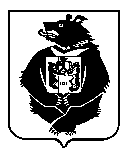 АДМИНИСТРАЦИЯСРЕДНЕУРГАЛЬСКОГО СЕЛЬСКОГО ПОСЕЛЕНИЯ Хабаровского муниципального районаХабаровского краяПОСТАНОВЛЕНИЕ01.02.2021 г.  № 5с. Средний УргалОб утверждении Порядка проведения оценки качества финансового менеджмента главным распорядителем бюджетных средств Среднеургальского сельского поселения Верхнебуреинского муниципального района Хабаровского краяВ соответствии со статьей 160.2-1 Бюджетного кодекса Российской Федерации в целях повышения эффективности расходов бюджета Среднеургальского сельского поселения Верхнебуреинского муниципального района Хабаровского края, качества бюджетного планирования и управления средствами местного бюджета поселения главным распорядителем средств местного бюджета, администрация Среднеургальского сельского поселения Верхнебуреинского муниципального района Хабаровского краяПОСТАНОВЛЯЕТ:1. Утвердить Порядок организации проведения мониторинга качества финансового менеджмента, осуществляемого главным распорядителем средств бюджета Среднеургальского сельского поселения Верхнебуреинского муниципального района Хабаровского края согласно приложению 1.2. Утвердить Методику оценки качества финансового менеджмента главного распорядителя бюджетных Среднеургальского сельского поселения Верхнебуреинского муниципального района Хабаровского края3.  Контроль за исполнением настоящего постановления оставляю за собой. 4. Настоящее постановление вступает в силу со дня его официального опубликования (обнародования).Глава сельского поселения 		П.С. ЗахарченкоПА0005Приложение 1к постановлению администрацииСреднеургальского сельского поселения Верхнебуреинского муниципального района Хабаровского краяОт 01.02.2021г. № 5Порядок проведения оценки качества финансового менеджмента главного распорядителя бюджетных средств Среднеургальского сельского поселения Верхнебуреинского муниципального района Хабаровского края1. Общие положения1.1. Настоящий Порядок определяет организацию проведения мониторинга качества финансового менеджмента, осуществляемого главным распорядителем средств бюджета Среднеургальского сельского поселения Верхнебуреинского муниципального района Хабаровского края  (далее - Порядок), включая анализ и оценку совокупности процессов и процедур, обеспечивающих результативность использования бюджетных средств и охватывающих все элементы бюджетного процесса: - составление проекта бюджета, - исполнение бюджета, - управление обязательствами, - учет и отчетность, - осуществление финансового контроля и внутреннего аудита. 1.2. Оценка качества финансового менеджмента главного распорядителя бюджетных средств проводится для: определения текущего уровня качества финансового менеджмента главного распорядителя бюджетных средств; анализа изменений качества финансового менеджмента главного распорядителя бюджетных средств; определения областей финансового менеджмента главного распорядителя бюджетных средств, требующих совершенствования; оценки среднего уровня качества финансового менеджмента главного распорядителя бюджетных средств. 1.3. Оценке подлежит Среднеургальского сельского поселения Верхнебуреинского муниципального района Хабаровского края (далее – поселения), являющееся главным распорядителем бюджетных средств в соответствии с решением о бюджете поселения на очередной финансовый год и плановый период. 1.4. Оценка качества финансового менеджмента главного распорядителя бюджетных средств осуществляется специалистом администрации Среднеургальского сельского поселения Верхнебуреинского муниципального района Хабаровского края 1.5. В целях обеспечения мониторинга оценки качества финансового менеджмента оценка качества проводится за отчетный финансовый год по итогам исполнения бюджета с учетом результатов внешней проверки главного распорядителя бюджетных средств в срок до 15 мая года, следующего за отчетным. 1.6. Оценка качества финансового менеджмента проводится на основании данных главного распорядителя бюджетных средств в соответствии с утвержденной Методикой оценки качества финансового менеджмента главного распорядителя бюджетных средств (далее - Методика) (приложение 1 к настоящему Постановлению) по показателям, представленным в приложении 1 к Методике. 1.7. Главный распорядитель бюджетных средств в соответствии с перечнем показателей, указанных в приложении 1 к Методике, представляют информацию, необходимую для расчета оценки финансового менеджмента за отчетный финансовый год периоды в срок до 1 мая года, следующего за отчетным, по форме, приведенной в приложении 2 к Методике. 1.8. Специалист вправе проводить проверку представляемой информации, получать в этих целях подтверждающие документы и материалы. 1.9. Для проведения оценки качества финансового менеджмента используются следующие источники информации: - годовые отчеты главного распорядителя бюджетных средств и бюджетных учреждений; - результаты проведенных в течение отчетного периода (год) контрольно-ревизионных мероприятий; - пояснительные записки структурных подразделений; - иные документы и материалы. Результаты проведенной оценки качества финансового менеджмента соответствующего главного распорядителя бюджетных средств за отчетный период специалист направляет главе поселения по форме согласно приложению 3 к Методике. 1.10. На основании результаты итоговой оценки качества финансового менеджмента главного распорядителя бюджетных средств специалист размещает на сайте поселения. Одновременно специалист осуществляет подготовку пояснительной записки по итогам мониторинга, которая направляется Главе поселения.1.11. За отчетный период   в срок до 25 мая текущего финансового года формирует сводную итоговую оценку качества финансового менеджмента главного распорядителя бюджетных средств и отклонение итоговой оценки качества финансового менеджмента соответствующего главного распорядителя бюджетных средств от максимальной оценки качества финансового менеджмента главного распорядителя бюджетных средств по форме согласно приложению 4 к Методике. 1.12. Результаты мониторинга оценки качества финансового менеджмента учитываются при оценке деятельности главного распорядителя бюджетных средств. 2. Применение результатов проверки качества финансового менеджмента главного распорядителя бюджетных средствНа основании результатов оценки качества финансового менеджмента главный специалист разрабатывает для главного распорядителя бюджетных средств рекомендации, направленные на повышение качества финансового менеджмента, по форме, приведенной в приложении к настоящему Порядку.Приложение 1к постановлению администрацииСреднеургальского сельского поселения Верхнебуреинского муниципального района Хабаровского краяот 01.02.2021 г. № 5Методика оценки качества финансового менеджмента главного распорядителя бюджетных средств Среднеургальского сельского поселения Верхнебуреинского муниципального района Хабаровского края1. Общие положенияМетодика оценки качества финансового менеджмента главного распорядителя бюджетных средств Среднеургальского сельского поселения Верхнебуреинского муниципального района Хабаровского края (далее - Методика) определяет состав показателей, характеризующих качество финансового менеджмента, а также алгоритм расчета оценки качества финансового менеджмента главного распорядителя бюджетных средств и формирование сводного рейтинга главного распорядителя бюджетных средств по качеству финансового менеджмента. 2. Показатели качества финансового менеджмента главного распорядителя бюджетных средств2.1. Оценка качества финансового менеджмента производится по следующим направлениям: - оценка механизмов планирования расходов бюджета; - оценка результатов исполнения бюджета в части расходов; - оценка исполнения бюджета в части доходов; - оценка управления обязательствами в процессе исполнения бюджета;       - оценка состояния учета и отчетности; - оценка организации внутреннего финансового контроля. 2.2. Перечень показателей оценки качества финансового менеджмента главного распорядителя бюджетных средств приведен в приложении 1 к Методике. 2.3. Перечень исходных данных для проведения оценки качества финансового менеджмента главного распорядителя бюджетных средств приведен в приложении 2 к Методике. Исходные данные и единицы измерения (графы 2, 3 приложения 2 к Методике) определяются исходя из перечня показателей, приведенных в приложении 1 к Методике. Источники информации, содержащие значения исходных данных, указаны в графе 4 приложения 2 к Методике. Данные в графу 5 приложения 2 к Методике указанного перечня вносятся главными распорядителями бюджетных средств. В случае если главный распорядитель бюджетных средств не располагает необходимыми данными по какому-либо показателю, то в соответствующую ячейку таблицы вписываются слова "нет данных". 2.4. В случае если по отдельному главному распорядителю бюджетных средств отсутствуют данные, необходимые для расчета конкретного показателя, то показатель считается неприменимым. 2.5. Расчет оценочных показателей производится на основании данных, согласованных или скорректированных по результатам проверки специалистом Среднеургальского сельского поселения Верхнебуреинского муниципального района Хабаровского края (далее – специалист), ответственным за проведение мониторинга. 3. Оценка качества финансового менеджмента главного распорядителя бюджетных средств3.1. Оценка качества финансового менеджмента рассчитывается главными распорядителями бюджетных средств на основании: - оценки по каждому из показателей, указанных в приложении 1 к Методике. 3.2. Максимальная оценка, которая может быть получена по каждому из показателей, равна 5 баллам, максимальная суммарная оценка, в случае применимости всех показателей, равна 100 баллам. 3.3. Минимальная оценка, которая может быть получена по каждому из показателей, а также минимальная суммарная оценка равна 0 баллов. 3.4. Оценка по каждому из показателей рассчитывается в следующем порядке: - в формулу, приведенную в графе 2 приложения 1 к Методике, подставить требуемые исходные данные и произвести необходимые вычисления; - определить, какому из диапазонов, приведенных в графе 4 приложения 1 к Методике, принадлежит полученный результат вычислений; - зафиксировать оценку, соответствующую выбранному диапазону, на основании графы 5 таблицы приложения 1 к Методике. 3.5. Главный распорядитель бюджетных средств, к которому не применим какой-либо показатель, получает по соответствующему критерию нулевую оценку. 3.6. Расчет суммарной оценки качества финансового менеджмента (КФМ) главного распорядителя бюджетных средств осуществляется по следующей формуле: КФМ = SUM Biгде: B - итоговое значение оценки по направлению; i - номер направления оценки. 3.7. Итоговое значение оценки по направлению (Bi) рассчитывается по следующей формуле:Bi = SUM Kj,где: Kj - значение оценки показателя по i-му направлению; j - номер показателя оценки в рамках направления оценки. 4. Анализ качества финансового менеджмента и формирования рейтинга главного распорядителя бюджетных средств 4.1. Анализ качества финансового менеджмента производится по следующим направлениям: - по уровню оценок, полученных по каждому из показателей; - по суммарной оценке, полученной каждым главным распорядителем бюджетных средств по применимым к нему показателям; - по средней оценке уровня финансового менеджмента главного распорядителя бюджетных средств. 4.2. При анализе качества финансового менеджмента по уровню оценок, полученных главным распорядителем бюджетных средств по каждому из показателей: - производится расчет среднего значения оценки, полученной всеми главным распорядителем бюджетных средств и по каждому из показателей; - определяются главный распорядитель бюджетных средств, имеющие по оцениваемому показателю неудовлетворительные результаты. 4.3. Расчет среднего значения оценки по каждому из показателей (SPj) производится по следующей формуле: SUM KjnSPj = --------,nгде: Kj - значение оценки показателя по n-му главным распорядителем бюджетных средств; j - номер показателя; n - общее количество главного распорядителя бюджетных средств, к которым применим данный показатель. Расчет средних значений по группам показателей не производится. 4.4. Главный распорядитель бюджетных средств имеет по оцениваемому показателю неудовлетворительные результаты в случае: - если среднее значение оценки всех главного распорядителя бюджетных средств меньше 3 баллов и индивидуальная оценка главного распорядителя бюджетных средств по показателю ниже 3 баллов. 4.5. Результаты анализа качества финансового менеджмента по уровню оценок, полученных главным распорядителем бюджетных средств по каждому из показателей, представляются по форме, приведенной в приложении 3 к Методике: - в графы 1, 2 приложения 3 заносятся номер показателя по порядку и его наименование (содержание граф 1, 2 таблицы приложения 3 к Методике должно соответствовать содержанию графы 1 приложения 1 к Методике); - в графу 3 приложения 3 заносится полученное расчетным путем среднее значение по показателю оценки; - в графу 4 приложения 3 заносятся наименования главного распорядителя бюджетных средств, получивших неудовлетворительную оценку в соответствии с пунктом 4.4 данного раздела Методики; - в графу 5 приложения 3 заносятся наименования главного распорядителя бюджетных средств, получивших самую высокую оценку по показателю; - в графу 6 приложения 3 заносятся наименования главного распорядителя бюджетных средств, к которым данный показатель оказался не применим. 4.6. Анализ качества финансового менеджмента по совокупности оценок, полученных главным распорядителем бюджетных средств по применимым к нему показателям, производится на основании сопоставления суммарной оценки качества финансового менеджмента главного распорядителя бюджетных средств и максимально возможной оценки, которую может получить главный распорядитель бюджетных средств за качество финансового менеджмента исходя из применимости показателей.4.7. Максимально возможная оценка, которую может получить главный распорядитель бюджетных средств за качество финансового менеджмента исходя из применимости показателей, рассчитывается по формулам, приведенным в пунктах 3.7 - 3.8 раздела 3 Методики, путем подстановки в них значения 5 баллов для применимых к главному распорядителю бюджетных средств показателей (вместо фактически полученных оценок) и значения 0 баллов для не применимых к главному распорядителю бюджетных средств показателей. 4.8. Уровень качества финансового менеджмента (Q) по совокупности оценок, полученных каждым главным распорядителем бюджетных средств по применимым к нему показателям, рассчитывается по следующей формуле: КФМQ = ----------,MAX,где: КФМ - суммарная оценка качества финансового менеджмента главного распорядителя бюджетных средств; MAX - максимально возможная оценка, которую может получить главный распорядитель бюджетных средств за качество финансового менеджмента исходя из применимости показателей. 4.9. Чем выше значение показателя "Q", тем выше уровень качества финансового менеджмента главного распорядителя бюджетных средств. Максимальный уровень качества составляет 1,0. 4.10. По суммарной оценке, полученной каждым главным распорядителем бюджетных средств, рассчитывается рейтинговая оценка качества финансового менеджмента каждого главного распорядителя бюджетных средств и формируется сводный рейтинг, ранжированный по убыванию рейтинговых оценок главного распорядителя бюджетных средств. 4.11. Рейтинговая оценка главного распорядителя бюджетных средств (R) за качество финансового менеджмента рассчитывается по следующей формуле: R = Q x 5,где: Q - уровень качества финансового менеджмента главного распорядителя бюджетных средств. Максимальная рейтинговая оценка, которая может быть получена главным распорядителем бюджетных средств за качество финансового менеджмента, равна 5. 4.12. Сводный рейтинг, ранжированный по убыванию оценок качества финансового менеджмента главного распорядителя бюджетных средств, составляется по форме согласно приложению 4 к Методике. Оценка среднего уровня качества финансового менеджмента главного распорядителя бюджетных средств (MR) рассчитывается по следующей формуле: SUM RMR = -----------,nгде: SUM R - сумма рейтинговых оценок главного распорядителя бюджетных средств, принявших участие в оценке качества финансового менеджмента; n - количество главного распорядителя бюджетных средств, принявших участие в оценке качества финансового менеджмента. 4.13. В целях проведения анализа в таблицу со сводным рейтингом качества финансового менеджмента главного распорядителя бюджетных средств также заносятся информация о суммарной оценке качества финансового менеджмента главного распорядителя бюджетных средств (графа 4 таблицы приложения 4 к Методике) и максимально возможная оценка, которую может получить главный распорядитель бюджетных средств за качество финансового менеджмента исходя из применимости показателей (графа 5 таблицы приложения 4 к Методике)Приложение К Порядку проведения оценки качества финансового менеджмента главного распорядителя бюджетных средств Среднеургальского сельского поселения Верхнебуреинского муниципального района Хабаровского края1. Рекомендации по повышению качества финансового менеджментаглавного распорядителя бюджетных средств Среднеургальского сельского поселения Верхнебуреинского муниципального района Хабаровского края2.Рекомендации по повышению качества (совершенствованию) финансового менеджмента главного распорядителя бюджетных средств Среднеургальского сельского поселения Верхнебуреинского муниципального района Хабаровского края, получивших по отдельным показателям низкую оценку качества финансового менеджментаПриложение 1К Методике оценки качества финансового менеджмента главного распорядителя бюджетных средств Среднеургальского сельского поселения Верхнебуреинского муниципального района Хабаровского краяРуководитель ____________________    _______________________                                   (подпись)                                                                    ( расшифровка подписи)     Исполнитель____________________    _______________________                                   (подпись)                                                                    ( расшифровка подписи)     Приложение 2К Методике оценки качества финансового менеджмента главного распорядителя бюджетных средствСреднеургальского сельского поселения Верхнебуреинского муниципального района Хабаровского краяДанные для оценки качества финансового менеджмента по учреждению_______________________________________________Руководитель ____________________    _______________________                                  (подпись)                                                                    ( расшифровка подписи)     Исполнитель____________________    _______________________                                   (подпись)                                                                    ( расшифровка подписи)     Приложение 3К Методике оценки качества финансового менеджмента главного распорядителя бюджетных средств Среднеургальского сельского поселения Верхнебуреинского муниципального района Хабаровского краяПриложение 4К Методике оценки качества финансового менеджмента главного распорядителя бюджетных средств Среднеургальского сельского поселения Верхнебуреинского муниципального района Хабаровского краяСпециалист                                              	____________________________/________________/№ п/п Наименование проблемного показателяСредняя оценка по показателюКраткий анализ причин, приведших к низкому показателюРекомендации по повышению качества финансового менеджмента12345№ п/пНаименование ГРБСУровень качества финансового менеджмента ГРБСКраткий анализ причин, приведших к низкому уровню оценки финансового менеджментаРекомендации по повышению качества финансового менеджмента12345Наименование показателяРасчет показателя (Р)Единица измеренияМаксимальная суммарная оценка по направлению/оценка по показателюРезультат оценки качества12345Оценка механизмов планирования расходов бюджетаОценка механизмов планирования расходов бюджетаОценка механизмов планирования расходов бюджетаОценка механизмов планирования расходов бюджетаОценка механизмов планирования расходов бюджетаР1. Своевременность предоставления реестра расходных обязательств (далее – РРО) главными распорядителями бюджетных средств (далее ГРБС)Р1 – количество дней отклонения даты регистрации письма ГРБС, к которому приложен РРО ГРБС на очередной финансовый год и плановый период в Финансовое управление, от даты представления РРО ГРБС, установленной Финансовым управлением.деньЦелевым ориентиром является достижение показателя равного 0Р1 =05Р1=14Р1=23Р1=32Р1=41Р1>50Р2. Доля бюджетных ассигнований, запланированных на реализацию целевых программР2=100% х Sвп / S, где  Sвп – утвержденный объем расходов ГРБС, формируемый в рамках муниципальных программ;S – утвержденный объем расходов ГРБС (без учета средств вышестоящих бюджетов), предоставляемых в рамках целевых программ%Позитивно расценивается достижение уровня, при котором не менее 50% ассигнований (без учета средств вышестоящих бюджетов) приходится на финансирование муниципальных программ Р2>= 50%5Р2>= 40%4Р2>= 30%3Р2>= 20%2Р2>= 10%1Р2<= 10%0Оценка результатов исполнения бюджета в части расходовОценка результатов исполнения бюджета в части расходовОценка результатов исполнения бюджета в части расходовОценка результатов исполнения бюджета в части расходовОценка результатов исполнения бюджета в части расходовР3. Уровень исполнения расходов ГРБС за счет средств местного бюджета Р3=100% х Ркис / Ркпр, где Ркис – кассовые расходы ГРБС за счет средств местного бюджета в отчетном периоде;Ркпр - плановые расходы ГРБС за счет средств местного бюджета в отчетном периоде;%Позитивно оценивается уровень исполнения расходов за счет средств местного бюджета не менее 90%Р3=100%5Р3>= 95%4Р3>= 90%3Р3>= 85%2Р3>= 80%1Р3<  80%0Р4. Доля объема расходов в IV квартале от объема расходов за год (без учета средств вышестоящих бюджетов)Р4 = 100% х Р кис (IV кв.) / Ркис (год), гдеРкис (IV кв.) -  кассовые расходы ГРБС за счет средств местного бюджета за IV кв. отчетного года, Р кси. (год) – объем кассовых расходов за счет средств местного бюджета за отчетный год %Показатель выявляет равномерность расходов в течении года. Целевым ориентиром является показатель менее и равно 25%Р4 <= 25%5Р4 от 25% до 30%4Р4 от 31% до 35%3Р4 от 36% до 40%2Р4 от 40% до 45%1Р4 > 45%0Р 5. Количество уведомлений о внесении изменений в бюджетную роспись расходов и лимитов бюджетных обязательствР5 - количество уведомлений о внесении изменений в бюджетную роспись расходов и лимитов бюджетных обязательствКол-воБольшое количество уведомлений о внесении изменений в бюджетную роспись расходов и лимитов бюджетных обязательств свидетельствует о низком качестве работы ГРБС по бюджетному планированиюР 5 < 55Р5 от 5 до 105Р5 от 11 до 203Р5 от 21 до 402Р5 от 41 до 1001Р5 > 1000Р 6. Своевременное составление бюджетной росписи ГРБС к проекту бюджета и внесение изменений в нееОценивается соблюдение сроков для составления бюджетной росписи ГРБС к проекту бюджета и изменения в нее деньБюджетная роспись составлена своевременно5Бюджетная роспись составлена с нарушением сроков0Р 7. Объем неисполненных бюджетных ассигнований на конец отчетного годаР7 = е/b, гдеЕ – остаток неисполненных бюджетных ассигнований за конец годаB – объем бюджетных ассигнований на  год%Показатель позволяет оценить объем неисполненных на конец года бюджетных ассигнований. Целевым ориентиром для ГРБС является значение показателя, не превосходящее 0,5%Р7< 0,5%5Р 7 от 0,5% до 1%4Р7 от 1,1% до 5%3Р7 от 5,1% до 15%2Р 7 от 15,1% до 30%1Р7 > 30%0Р8. Оценка качества планирования бюджетных ассигнованийР8= 100% х Оуточн./Рп, гдеОуточн. – объем бюджетных ассигнований, перераспределенных за отчетный период (для ГРБС, имеющих подведомственную сеть учреждений – между подведомственными муниципальными учреждениями), без учета изменений, внесенных в связи с уточнением бюджета поселения.Рп – плановый объем бюджетных ассигнований за отчетный период%Целевым ориентиром является значение показателя равное 0Р8 = 05Р8 <= 5%4Р8 <= 10%3Р8 <=1 5%2Р8 <= 20%1Р8 > 20%0Оценка исполнения бюджета в части доходовОценка исполнения бюджета в части доходовОценка исполнения бюджета в части доходовОценка исполнения бюджета в части доходовОценка исполнения бюджета в части доходовР9. Отклонение кассового исполнения по доходам от прогноза по главному администратору доходов бюджета (далее –ГАДБ)Р9 = 100 хRf/Rp, гдеRf – поступление доходов в отчетном году Rp – прогноз поступлений доходов за отчетный год%Негативно расценивается как недовыполнение прогноза поступлений доходов для ГАДБ, так и значительное превышение поступлений над прогнозными значениями. Целевым является значение показателя, не превосходящее 10%Р9=> 10%Р9=> 15%Р9=> 20%Р9=> 25%Р9=> 30%Р9< 30%Р10. Эффективность управления дебиторской задолженностью по расчетам с дебиторами по доходамР10 =  100% х D /Rf, гдеD – объем дебиторской задолженностью по расчетам с дебиторами по доходамRf – поступление доходов, закрепленных за ГАДБ%Негативным считается факт накопления значительного объема дебиторской задолженности по расчетам с дебиторами по доходам по состоянию на 1 января следующего за отчетным года по отношению к объему поступлений доходов в бюджет поселения в отчетном году.Целевым ориентиром для ГАДБ является значение показателя, не превышающее 5 %.Значение, не превосходящее 5 % 5Значение, превосходящее 5 %0Оценка управления обязательствами в процессе исполнения бюджетаОценка управления обязательствами в процессе исполнения бюджетаОценка управления обязательствами в процессе исполнения бюджетаОценка управления обязательствами в процессе исполнения бюджетаОценка управления обязательствами в процессе исполнения бюджетаР11. Изменение дебиторской задолженности ГРБС на конец отчетного года по сравнению с началом годаР11 = ДТот – ДТнг, гдеДТот – объем дебиторской задолженности на конец отчетного годаДТнг – объем дебиторской задолженности ГРБС на начало отчетного годаТыс. руб.Позитивно расценивается отсутствие дебиторской задолженностиДебиторская задолженность ГРБС отсутствует на начало и конец отчетного года5Р11 < 0 (снижение дебиторской задолженности)4Р11 =0 (дебиторская задолженность не изменилась)2Р11 > 0 (допущен рост дебиторской задолженности)0Р12. Наличие у ГРБС просроченной кредиторской задолженностиР12 = КТп, гднКТп - объем просроченной кредиторской задолженностиТыс. руб.Целевым ориентиром является значение показателя равное 0Р12=05Р12 >00Р13. Соблюдение порядка санкционирования оплаты денежных обязательств ГРБС. Доля отклоненных платежных поручений по отношению к общему объемуР13 = Sоткл.  / Sобщ., гдеSоткл. – количество отклоненных платежных порученийSобщ. - общий объем  платежных поручений%Целевым ориентиром является значение показателя равное 0Р13=05Р13<=10%4Р13<=20%3Р13<=30%2Р13<=40%1Р13> 40%0Р14. Наличие кредиторской задолженности на конец отчетного года Р14 = КТот – КТнг, гдеКТот – объем кредиторской задолженности ГРБС конец отчетного годаКТнг – объем кредиторской задолженности на начало отчетного годаТыс. руб.Позитивно расценивается отсутствие кредиторской задолженностиКредиторская задолженность ГРБС отсутствует на начало и конец отчетного года5Р14 < 0 (снижение кредиторской задолженности)4Р14 =0 (кредиторская задолженность не изменилась)2Р14 > 0 (допущен рост кредиторской задолженности)0Оценка состояния учета и отчетности ГРБСОценка состояния учета и отчетности ГРБСОценка состояния учета и отчетности ГРБСОценка состояния учета и отчетности ГРБСОценка состояния учета и отчетности ГРБСР15. Соблюдение сроков предоставление ГРБС годовой отчетности Оценивается соблюдение сроков предоставления ГРБС годовой отчетностиГодовая отчетность предоставлена ГРБС в установленные сроки5Годовая отчетность предоставлена ГРБС с нарушением сроков0Р16. Соответствие предоставленной в Финансовое управление годовой отчетности установленным требованиямОценивается качество предоставленной ГРБС годовой отчетности- отчетность соответствует требованиям5- отчетность соответствует требованиям0Р17. Предоставление в составе годовой отчетности пояснительной записки. Заполнение сведений о мерах по повышению эффективности расходования бюджетных средств - сведения предоставлены5- сведения не предоставлены0Оценка организации внутреннего финансового контроляОценка организации внутреннего финансового контроляОценка организации внутреннего финансового контроляОценка организации внутреннего финансового контроляОценка организации внутреннего финансового контроляР18. Наличие у ГРБС правового акта о проведении внутреннего финансового контроля и аудитаОценивается правовое обоснование организации внутреннего финансового контроля- правовой акт разработан5- правовой акт не разработан0Р19. Наличие недостач и хищений денежных средств и материальных ценностейОценка Наличие недостач и хищений денежных средств и материальных ценностейТыс. руб.Целевым ориентиром является значение показателя равное 0- наличие недостач и хищений денежных средств и материальных ценностей5- отсутствие недостач и хищений денежных средств и материальных ценностей0Р20. Осуществление мероприятий внутреннего контроляНаличие в годовой финансовой отчетности сведений о проведенных контрольных мероприятиях (таблица в составе пояснительной записки)- таблица в составе пояснительной записки о мероприятиях внутреннего финансового контроля заполнена в соответствии с требованиями5- таблица в составе пояснительной записки о мероприятиях внутреннего финансового контроля не заполнена или не соответствует требованиям0Максимальная суммарная оценка качества финансового менеджмента ГРБС                        100Максимальная суммарная оценка качества финансового менеджмента ГРБС                        100Максимальная суммарная оценка качества финансового менеджмента ГРБС                        100Максимальная суммарная оценка качества финансового менеджмента ГРБС                        100Максимальная суммарная оценка качества финансового менеджмента ГРБС                        100№ п/пНаименование исходных данныхЕдиницы измеренияИсточник информацииДанные ГРБСР1Количество дней отклонения даты регистрации письма ГРБС, к которому приложен РРО ГРБС на очередной финансовый год и плановый период в Финансовое управление, от даты представления РРО ГРБС, установленной Финансовым управлениемдень№ письма, датаР2Утвержденный объем расходов ГРБС, формируемый в рамках муниципальных программТыс. руб.Решение Совета депутатов Среднеургальского сельского поселения Верхнебуреинского муниципального района Хабаровского края об утверждении бюджета на отчетный финансовый год (с изменениями)Утвержденный объем расходов ГРБС (без учета средств вышестоящих бюджетов), предоставляемых в рамках целевых программТыс. руб.Решение Совета депутатов Среднеургальского сельского поселения Верхнебуреинского муниципального района Хабаровского края об утверждении бюджета на отчетный финансовый год (с изменениями)Р3Кассовые расходы ГРБС за счет средств местного бюджета в отчетном периоде;Тыс. руб.Годовой отчет – ф. 0503127, справка ф. 14Плановые расходы ГРБС за счет средств местного бюджета в отчетном периодеТыс. руб.Кассовый планР4Кассовые расходы ГРБС за счет средств местного бюджета за IV кв. отчетного года, Тыс. руб.Квартальный отчет ф. 0503127, справка ф. 14Объем кассовых расходов за счет средств местного бюджета за отчетный год Тыс. руб.Годовой отчет ф. 0503127Р5 Количество уведомлений о внесении изменений в бюджетную роспись расходов и лимитов бюджетных обязательствКол-воЖурнал регистрацииР6Своевременное составление бюджетной росписи ГРБС к проекту бюджета и внесение изменений в неедень№ письма, датаР7Объем неисполненных бюджетных ассигнований на конец отчетного годаТыс. руб.Годовой отчет - ф. 0503127Р8Плановый объем бюджетных ассигнований за отчетный периодТыс. руб.Решение Совета депутатов Среднеургальского сельского поселения Верхнебуреинского муниципального района Хабаровского края об утверждении бюджета на отчетный финансовый год (с изменениями)Р9Поступление доходов в отчетном годуТыс. руб.Годовой отчет - ф. 0503127Прогноз поступлений доходов за отчетный годТыс. руб.Годовой отчет - ф. 0503127Р10Объем дебиторской задолженностью по расчетам с дебиторами по доходамТыс. руб.Годовой отчет – ф. 0503130, 0503169, 0503127Поступление доходов, закрепленных за ГАДБТыс. руб.Годовой отчет – ф. 0503130, 0503169, 0503127Р11Объем дебиторской задолженности ГРБС и подведомственных ему учреждений на конец отчетного годаТыс. руб.Годовой отчет – ф. 0503130, 0503169Объем дебиторской задолженности ГРБС и подведомственных ему учреждений на конец отчетного годаТыс. руб.Годовой отчет – ф. 0503130, 0503169Р12Объем просроченной кредиторской задолженностиТыс. руб.Годовой отчет – ф. 0503169Р13Количество отклоненных платежных порученийКол-воЖурнал регистрацииОбщий объем платежных порученийКол-воЖурнал регистрацииР14Объем кредиторской задолженности ГРБС и подведомственных ему учреждений на конец отчетного годаТыс. руб.Годовой отчет - 0503130, 0503169Объем кредиторской задолженности ГРБС и подведомственных ему учреждений на конец отчетного годаТыс. руб.Годовой отчет - 0503130, 0503169Р15 Соблюдение сроков предоставление ГРБС годовой отчетностиДн.Годовой отчетР16Соответствие предоставленной в Финансовое управление годовой отчетности установленным требованиямГодовой отчет, результаты внешней проверки годовой отчетностиР17Предоставление в составе годовой отчетности пояснительной записки. Заполнение сведений о мерах по повышению эффективности расходования бюджетных средствГодовой отчетР18Наличие у ГРБС правового акта о проведении внутреннего финансового контроля и аудитаСведения ГРБСР19Наличие недостач и хищений денежных средств и материальных ценностейТыс. руб.Годовой отчетР20Осуществление мероприятий внутреннего контроляГодовой отчет№ п/пНаименование показателяСредняя оценка по показателю (SP)ГРБС, получившие неудовлетворительную оценку по показателюГРБС, получившие лучшую оценку по показателюГРБС, к которым показатель не применим123456Р1 Своевременность предоставления реестра расходных обязательств далее ГРБСР2Доля бюджетных ассигнований, запланированных на реализацию целевых программР3 Уровень исполнения расходов ГРБС за счет средств местного бюджета Р4 Доля объема расходов в IV квартале от объема расходов за год (без учета средств вышестоящих бюджетов)Р5 Количество уведомлений о внесении изменений в бюджетную роспись расходов и лимитов бюджетных обязательствР6 Своевременное составление бюджетной росписи ГРБС к проекту бюджета и внесение изменений в нееР7 Объем неисполненных бюджетных ассигнований на конец отчетного годаР8 Оценка качества планирования бюджетных ассигнованийР9 Отклонение кассового исполнения по доходам от прогноза по главному администратору доходов бюджета (далее –ГАДБ)Р10Эффективность управления дебиторской задолженностью по расчетам с дебиторами по доходамР11 Изменение дебиторской задолженности ГРБС на конец отчетного года по сравнению с началом годаР12Наличие у ГРБС просроченной кредиторской задолженностиР13Соблюдение порядка санкционирования оплаты денежных обязательств ГРБС. Доля отклоненных платежных поручений по отношению к общему объемуР14 Наличие кредиторской задолженности ГРБС на конец отчетного года Р15Соблюдение сроков предоставление ГРБС годовой отчетности Р16 Соответствие предоставленной в Финансовое управление годовой отчетности установленным требованиямР17Предоставление в составе годовой отчетности пояснительной записки. Заполнение сведений о мерах по повышению эффективности расходования бюджетных средств Р18Наличие у ГРБС правового акта о проведении внутреннего финансового контроля и аудитаР19 Наличие недостач и хищений денежных средств и материальных ценностейР20 Осуществление мероприятий внутреннего контроля№ п/пНаименование ГРБСРейтинговая оценка (R)Суммарная оценка качества финансового менеджмента (КФМ)Максимальная оценка качества финансового менеджмента (МАХ)12345123456Оценка среднего уровня качества финансового менеджмента ГРБС (МR)